市教研特別活動部会　内容別研究　児童会班所属の先生方へ　　大変お待たせいたしました。今回１９校分の議題を提出していただきましたので,まとめて学校のEメール宛に送付させていただきました。是非ご覧ください。ご協力ありがとうございました。また，早く提出していただいた先生方には，大変お待たせしてしまい，申し訳ありませんでした。取り急ぎ，今後の流れについて説明させていただきます。これからは，実践及びまとめということで取り組んでいきたいと思います。　そこで，以下の３つの参加方法を提案いたします。この３つの中から1つ以上を選んでいただき，短くレポートしていただいたことをまとめとしていきたいと考えております。ご協力よろしくお願いいたします。①代表委員会を担当している方で，チャレンジできそうな方　議題リストの中で，実践してみたいもの，やれそうなものにチャレンジする。　↓※もちろん，リストには無いけれど，今取り組んでいて手ごたえのありそうなものに取り組ん↓　でもOKです。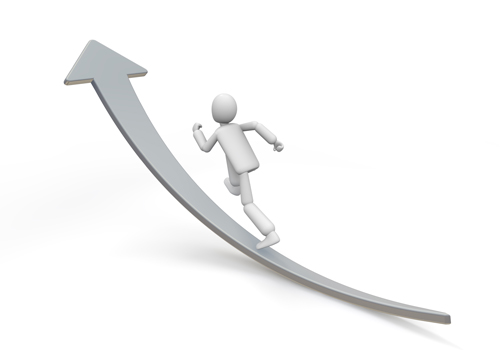 　実践について「取り組んだ議題」「話し合い・実践の様子」をレポートする②代表委員会を担当している方で，チャレンジが困難な方　議題リストの中で「次年度，取り組んでみたいもの」を選ぶ（いくつでも）　↓　その議題を取り上げようとした意図や，簡単な実践の計画，予想される反応をレポートする。③代表委員会を担当していない方　議題リストの中で「次年度，取り組んでみたらいいんじゃない？」と校内担当者に提案したいものを選ぶ（いくつでも）　↓　実際に提案してみる。　その議題を取り上げようとした意図や，簡単な実践の計画，予想される反応をレポートする。全員の共通の宿題…議題リストをご覧になって，どう感じましたか？簡単なフィードバックがほしいなと思います。先生方は，どれに取り組まれますか？ちなみに，吉田は①②について，現在似たようなことで取り組んでいることがあるので，それをレポートする予定です。レポートの提出期限　１２月　２６日（金）手書きで書いていただき，ＦＡＸ・メール便でもＯＫ！Ｅ－ｍａｉｌでの提出もＯＫです。特活部ホームページにレポート形式をアップしておきます。実践①レポート用紙　レポートの提出期限　１２月　２６日（金）実践②レポート用紙　レポートの提出期限　１２月　２６日（金）実践③レポート用紙　レポートの提出期限　１２月　２６日（金）ＦＡＸ送信票（このまま送付してください）ＦＡＸ送信票（このまま送付してください）仙台市立折立小学校（２２６－２９１５）E-mail : being091@sendai-c.ed.jp吉田　道生　行仙台市立　　　　　　小学校　　氏名仙台市立　　　　　　小学校　　氏名「取り組んだ議題」「話し合い・実践の様子成果・課題今回，議題リストを読んでみて，感じたことや思ったことはどんなことですか。その他，雑感など。ＦＡＸ送信票（このまま送付してください）ＦＡＸ送信票（このまま送付してください）仙台市立折立小学校（２２６－２９１５）E-mail : being091@sendai-c.ed.jp吉田　道生　行仙台市立　　　　　　小学校　　氏名仙台市立　　　　　　小学校　　氏名次年度取り組んでみたいと思った議題取り組んでみようと思った意図簡単な実践の計画，予想される反応今回，議題リストを読んでみて，感じたことや思ったことはどんなことですか。その他，雑感など。ＦＡＸ送信票（このまま送付してください）ＦＡＸ送信票（このまま送付してください）仙台市立折立小学校（２２６－２９１５）E-mail : being091@sendai-c.ed.jp吉田　道生　行仙台市立　　　　　　小学校　　氏名仙台市立　　　　　　小学校　　氏名次年度取り組んでみたいと思った議題取り組んでみようと思った意図簡単な実践の計画，予想される反応今回，議題リストを読んでみて，感じたことや思ったことはどんなことですか。その他，雑感など。